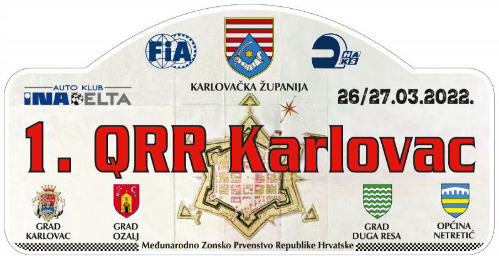 P R I J A V N I   L I S T MZPH - International Zone Croatian Championship, PH - Croatian Championship, OPZ - Open Zagreb Championship, AARC – Alpe Adria Rally CupENTRY FEE(for this entry form to be valid it must be accompanied by the appropriate entry fees, a receipt for the full amount paid to the entrants ASN, a bankers draft or details of a bank transfer etc.)SEEDING INFORMATIONDriver:  _______________________________________Priority:  YES   /   NO	If yes, choose: 	FIA A  / 	FIA B  / 	National			National Championship winner:  YES   /   NOACKNOWLEDGEMENT AND AGREEMENTBy me signature I declare that all the information contained on the entry form is correct and that I acknowledge and agree in full to the terms and conditions of the above indemnity and that I accept all the terms and conditions relating to my participation in this event. Signing this entry form for entry on "1.QRR 2022." Applicant (crew and competitor) gives an explicit privilege to Organizer, as voluntary, particular, informed and unambiguous consent for using and processing personal data which refer to Applicant, and which processing is necessary for organization of this manifestation. * Or letter from the entrant’s ASN authorising and approving the entryDate ___________________________________					E-mail for entries: qrr@akdelta.hrENTRY REGISTRATION FOR:(mark with X)GENMZPHPHOPZAARCCOMPETITORFIRST DRIVERCO-DRIVERTeam nameFamily nameFirst nameDate of birthNationality (as licence)Postal addressPassport numberAddress for correspondenceTelephoneMobile Fax E mailCompetitions licence No.Issuing ASNDriving licence No.DETAILS OF CARDETAILS OF CARDETAILS OF CARDETAILS OF CARMakeCountry of registrationModelRegistration No.Year of manufactureC.C.Class (GEN, CEZ, MZPH, PH, OPZ)Engine NoHomologation No.Tech. Passport No.Organiser’s proposed advertising accepted (choose):YESNOJunior (choose):YESNOLadies trophy (choose):YESNOClass 4, S1, H i JunioriClass 3 & S2Class 1, 2 & S3200 €250 €300 €YearYearEventCarGroupO/A PositionClass PositionNo. of FinishersChampionshipChampionshipChampionshipChampionshipChampionshipDECLARATION OF INDEMNITYThe entrant, driver and co-driver jointly and severally acknowledge and agree the following:To abide by and be bound by the codes and regulations of the 2.th QRR 2022, held under the International Sporting Code, the Sporting and Technical Regulations of the FIA, the Regulations of the relevant National Sporting Authority (ASN) and the Supplementary Regulations issued for the 2th QRR 2023.That motor sport is dangerous and accidents causing death, bodily damage, disability and property damage can and do happen and in consideration of the acceptance of this entry, we agree that neither the FIA, the relevant ASN, the organisers and/or promoters and their respective officers, servants, representatives and agents and any other parties shall be under any liability for our death, or any bodily injury, loss or damage which may be sustained or incurred by us as a result of participation in the 2th QRR 2023, and to the fullest permitted by law agree to indemnity and hold harmless each of those parties.ASN Stamp*Signature of CompetitorSignature od First DriverSignature of Co-driver